A Fogmanó meséjeHol volt, hol nem volt, volt egyszer egy fogmanó család, akik arról álmodoztak, hogy egyszer egy igazán kényelmes, édes kastélyba költözhessenek.Sokáig nem találtak maguknak otthont, mert mindenki fogkrémet használt. Egyszer csak meghallották, hogy van egy udvar, ahol kis állatok élnek és közülük sokan nem mosnak fogat. Fölültek a kerítés tetejére és ott várakoztak. A manó papának fekete nagy szakálla volt és hatalmas tenyere, ujjai végén hosszú karmok. A manó gyerekek hegyes fülekkel hallgatóztak.Ebben az udvarban élt szüleivel Sárika a nagylány, Szofi a kislány. Nagyon szerették az állatokat. Ott lakott velük a Nyuszi, az Ugra-bugra Bárány, a Kisbagoly az odúban anyukájával, a kicsike Unikornis, a Szedőtyúkocska és a Kismalac. Jó helyre jöttek a manók, mert ebben az udvarban mindenki szerette az édességet, de volt olyan kisállat, aki makrancos volt és feledékeny.A Szedőtyúkocska nem szerette az édességeket, mindig azt ette, amit az anyukája mondott, ritkán evett nyalánkságot. Ugra-bugra Bárány gyakran evett édességet. Egyszer megengedte az anyukája, hogy kimaradjon a fogmosás, de nem lett semmi baj, mert a Fogmanó, nem mert beugrani a szájába, azért, mert reggel nem felejtett el fogat mosni.A Kismalac, szeretette a finomságokat és az volt a szokása, hogy mindennap nyalókát és kockás-téglás csokit evett. A Nyuszi sokszor kiugrott a ketrecéből, hogy titokban mindenféle finomságot egyen, és mindig elfelejtett utána fogat mosni. A Kisbagoly reggelire, tízóraira, ebédre, uzsonnára, vacsorára csak édességet, nyalókát, cukrot evett, úgy ahogy ő akarta.   A kicsike Unikornis is, folyton nyalánkságot evett, amiket mindig betett a hűtőbe és onnan eszegetett. Szofi a kislány régebben mindig fogat mosott, de mostanában többször elfelejtette, és amikor egyszer lefeküdt aludni, a ronda fogmanó rögtön beköltözött a fogába. Szofi reggel üvöltött a fájdalomtól. Ezen a reggelen nem csak ő üvöltött, hanem a Kismalac is visított, a Nyuszi nyüsszögött, a Kisbagoly sivított, a kicsike Unikornis pedig sírt.Az udvar lakói rögtön tudták, hogy mi lehet a baj, hát a fogmanók!A Kismalac egyenesen a fogorvos bácsihoz rohant, a Nyuszi Sárikával, a Kisbagoly anyukájával, a kicsike Unikornis pedig Szofival szaladt. A Kismalac, csak a farkastól félt a fogorvostól nem, így hamar meggyógyították. A Nyuszi nagyon félt, de Sárika bátorította. A doktor bácsi a Kisbagoly fogából nehezen szedte ki a beleragadt édességet. A fogmanó már régen beköltözött oda. Azonban a doktor bácsi tudta, hogy mit kell csinálni.  A manót, sok-sok vízzel spriccelte ki, ami sokáig tartott. Kicsit vérzett is a baglyocska foga. A kicsike Unikornis véletlenül megrúgta patájával a doktor bácsit, mert nagyon félt, amikor a kicsike tükröt betette a szájába. Szerencsére nem lett semmi baj. Szofi bátran viselkedett hamar betömték a fogát.A doktor bácsi az udvar lakóinak elmesélte, hogy miért fontos a rendszeres fogmosás, hogyan lehet megelőzni a bajt, hogy többé ne találkozzanak a fogmanókkal.Az úton hazafelé megígérték maguknak, és egymásnak, hogy ezen túl gyakran esznek gyümölcsöt, zöldséget és nap, mint nap fogat mosnak evés után. A fogmanó család gyorsan odébb állt, és többet a közelébe sem mentek az udvar lakóinak.És így történt, hogy a Fogmanó egyszer volt, hol nem volt!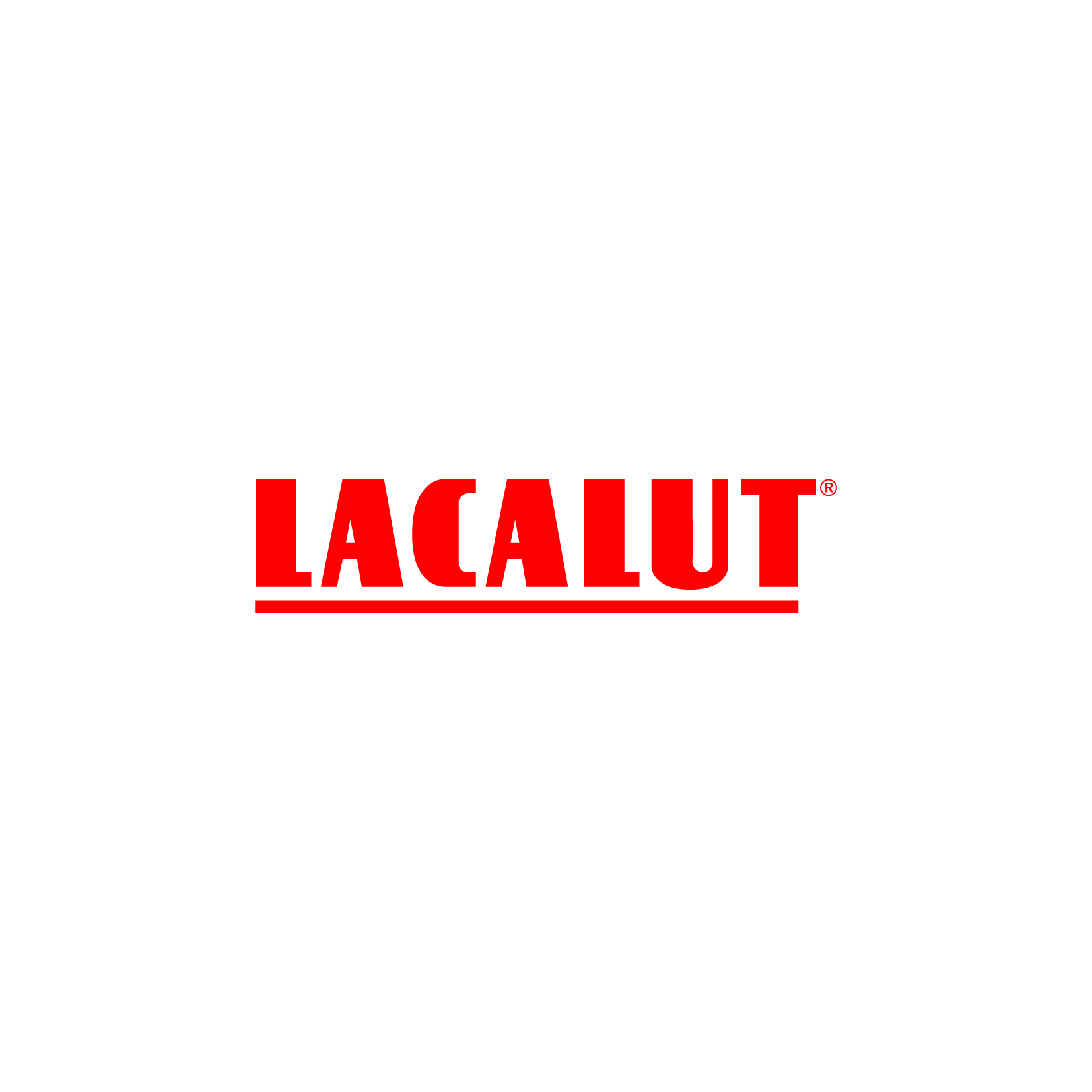 